WYTYCZNE WYKONANIA INIEKCJI KRYSTALICZNEJ METODĄ GRAWITACYJNĄ 
W TECHNOLOGII „ATLAS”( WSA w Łodzi)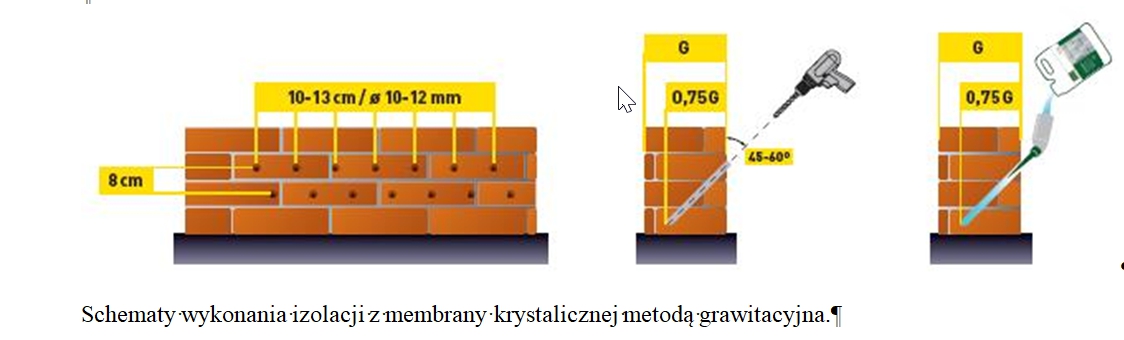 -rys. poglądowy nr 1  przygotowanie i przeprowadzenia iniekcji krystalicznej metodą grawitacyjną 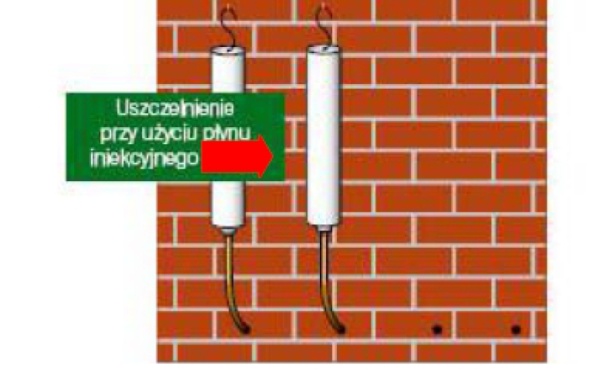 - rys. poglądowy nr 1a wykonanie aplikacji  preparatem „Atlas KS”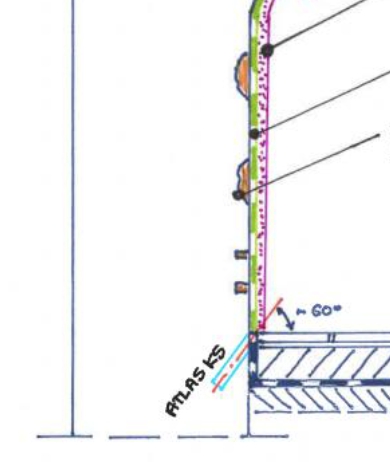 -rys.  nr 2 wykonanie wyprawy ściany wewnętrznej wejścia głównego ( budynek B )cd. str. 2Zakres wykonania prac:,Skucie tynku wewnętrznego na całej wysokości prawej ściany od strony wejścia ( ściana z odkształceniem-odkucie wykonać aby zapewnić normatywna grubość tynku oraz nie dopuścić do kolizji z rozwieralnością drzwi przesuwnych ) . A następnie oczyścić spoiny szczotką metalową, -uzupełnić ubytki spoin „Atlasem TRP oraz wyrównać mur zaprawą  Atlas TR0 gr. 1,0 cm ,-wytrasować i nawiercić otwory iniekcyjne ( na ścianie głębokość 40-45 cm, a w pachwinie 20 cm) zgodnie z wytycznymi producenta wyrobu oraz z zasadami zawartymi na rys nr 1 tj: - dalsze postępowanie zgodnie z rys. nr 2.Uzupełnienie ubytków spoin Atlas „TRP” - zgodnie  warunkami producentaWyrównanie  ubytków muru „Atlas TRO”- 			jw. ,Izolacja „Atlas Woder Duo” , 				jw.,Tynk renowacyjny „Atlas TR”( gr. 6 mm) - zgodnie z warunkami producentaWypełnienie nawiertów po iniekcji ( Atlas TS )na bazie „Atlas TRP”- jwMalowanie ściany farbą silikonową „Atlas Salta N”-			jw.Iniekcja pachwiny ( na styku ściany z posadzką) preparatem „Atlas KS” - jw.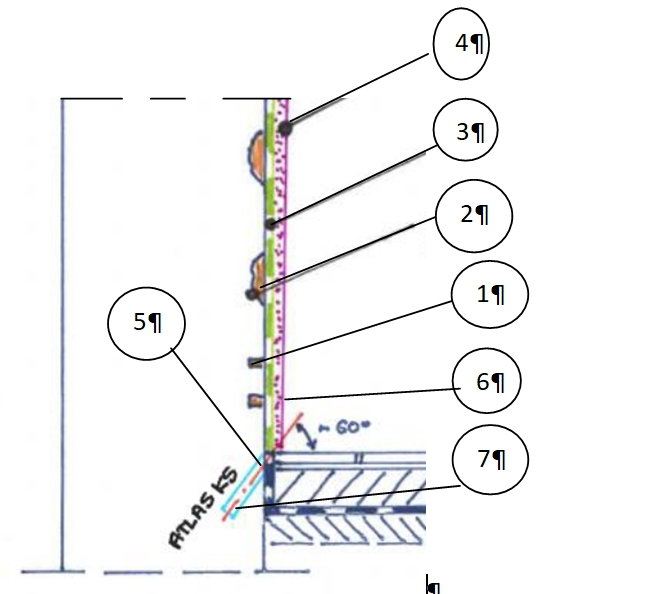 -rys.  nr 3 wykonanie wyprawy ściany wewnętrznej piwnicy pierwsze pom. od wejścia ( budynek A )Zakres wykonania prac:-skucie tynku wewnętrznego na  wysokość  ca.. 1,2 m ,a następnie  oczyścić zajęte spoiny przez klamrowanie lub  szczotką metalową w pasie 90 cm od posadzki,-uzupełnić ubytki spoin „Atlasem TRP oraz wyrównać mur zaprawą szczepną 2 cm tj Atlas TRP ,-wytrasować i nawiercić otwory iniekcyjne ( na ścianie głębokość 40-45 cm, a w pachwinie 20 cm) .Wszystkie materiały wbudowywać zgodnie z zasadami zawartymi na rys nr 1 i warunkami podanymi przez producenta,- dalsze postępowanie zgodnie z rys. nr 2 tj.:uzupełnienie ubytków spoin Atlas „TRP” - zgodnie  warunkami producentawyrównanie  ubytków muru „Atlas TRP”- 			jw. ,izolacja „Atlas Woder Duo” , 				jw.,tynk renowacyjny „Atlas TR”( gr.1,0  cm) - zgodnie z warunkami producentawypełnienie nawiertów po iniekcji ( „Atlas TS” )na bazie „Atlas TRP”- jw.malowanie ściany farbą silikonową „Atlas Salta N”-			jw.iniekcja pachwiny ( na styku ściany z posadzką) preparatem „Atlas KS” - jw.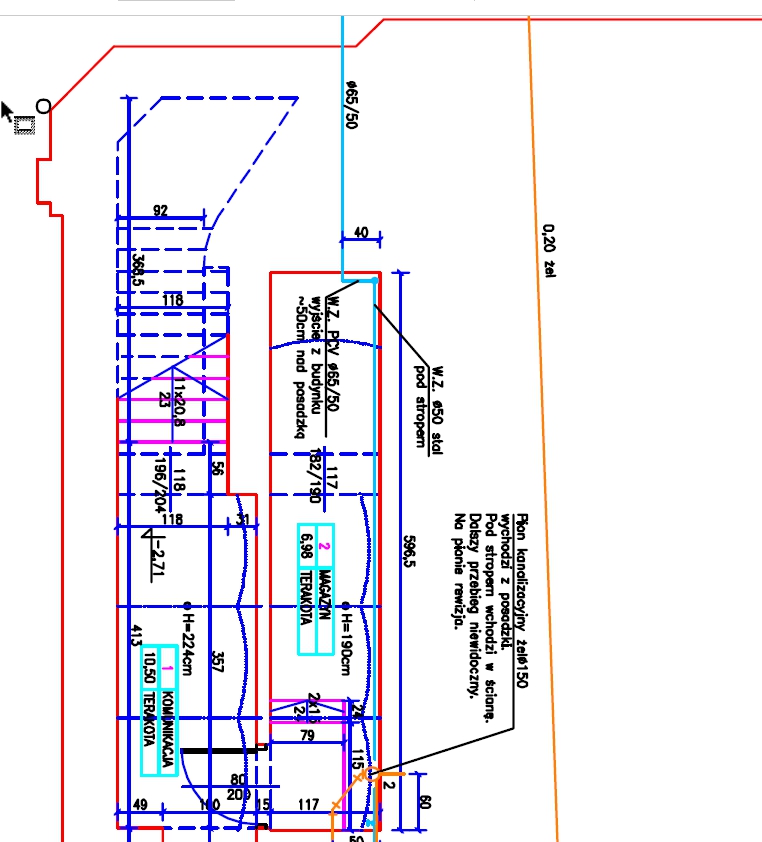 -rys nr 4. rzut poziomy piwnicy bud A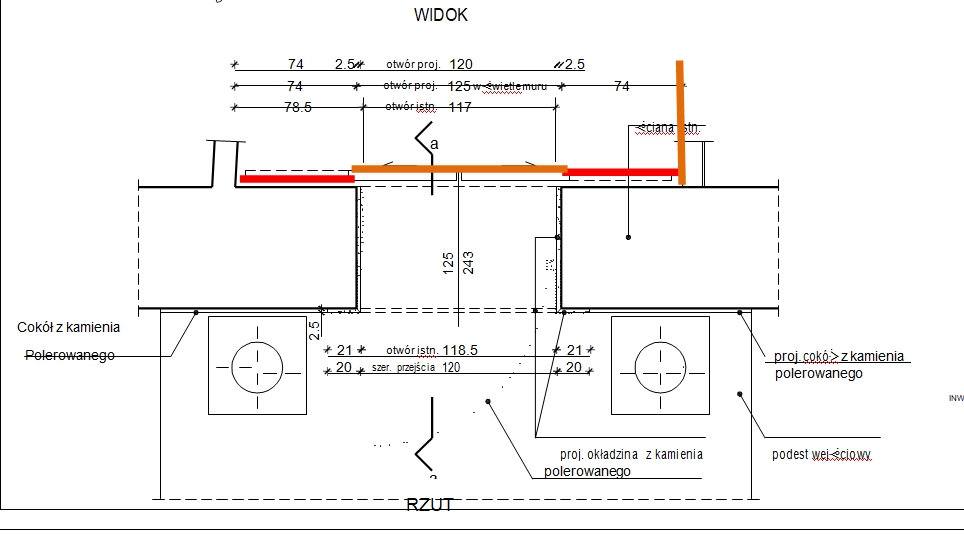 -rys, nr 5 rzut poziomy wejścia do bud BUwaga : 1. Linia w kolorze brąz oznacza nawierty posadzkowe w dwu rzędach o odstępach max 8cm,	2. Linia w kolorze czerwonym nawierty jeden pachwinowy i jeden na ścienne. 3.Nawierty wykonane w płytkach podłogowych gres wejścia głównego podlegają na wymianie w kolorze uzgodnionym z  ZleceniodawcąOpracowano czerwiec 2024r.